Отчет  № 3   объединения «Чудное мгновение» 1годТемы занятий:Интернет ресурсы: ddt-griv.ru (страничка педагога – Сусловой Г.В.),   stranamasterov.ru     Изделия по темам: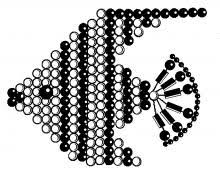 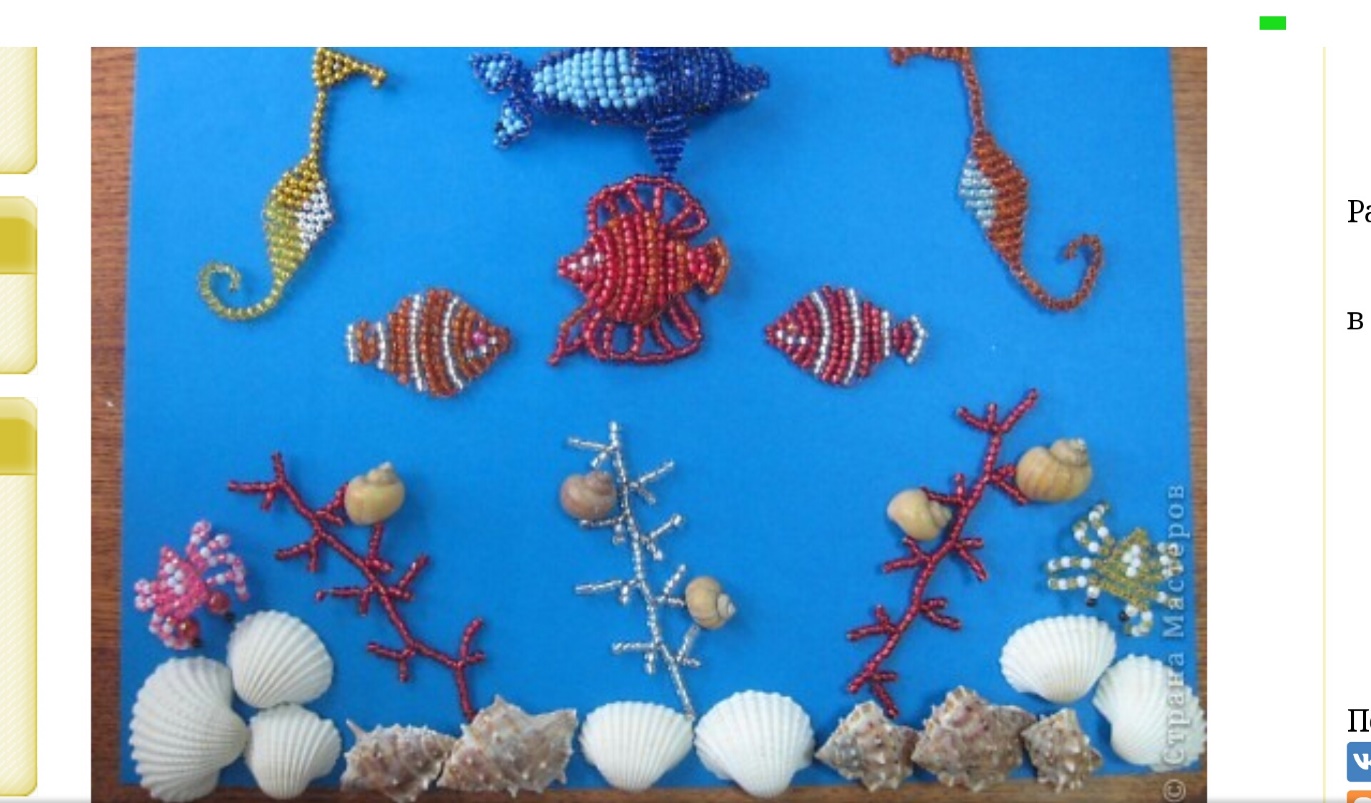 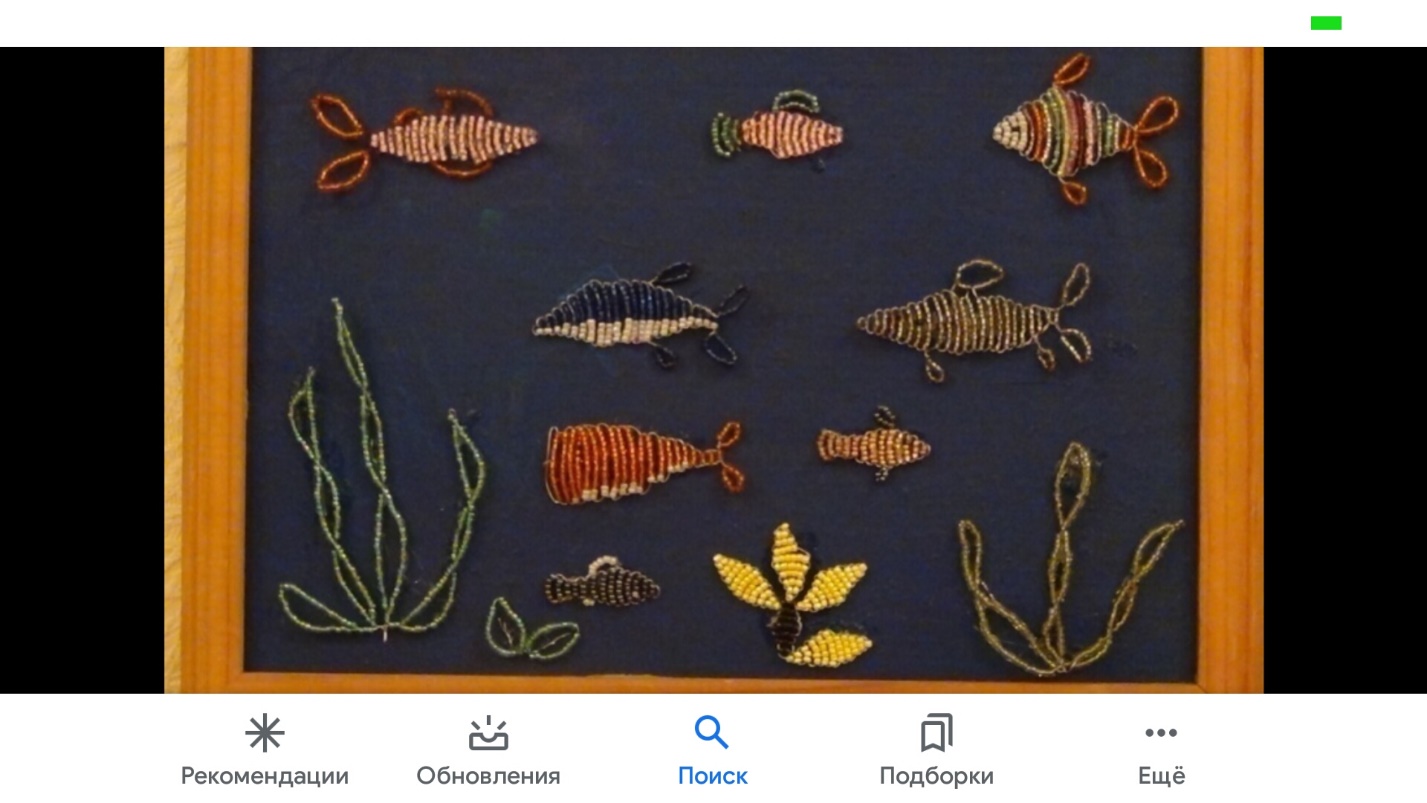 Воспитательная работа.- Посещение музея военной техники «Оружие Победы» (посещение музея доступно c помощью сервисов Яндекс Карты или Google Maps в панорамном режиме)- Видеоэкскурсия в краевой художественный музей им. Ф. А. Коваленко сайт: kovalenkomuseum.ru (фонд музея - произведения живописи, графики, скульптуры и декоративно-прикладного искусств)             - О правилах безопасного поведения детей в быту, на дороге и местах массового скопления людей на объектах железнодорожного транспорта, водных объектах, а так же недоступности их появления в торговых центрах, парках и других общественных местах до окончания режима самоизоляции.	 Тема занятияДата Используемая литератураМатериалы и оборудованиеНанизывание «Рыб». «Водоросли и раковины»- изготовление элементов флоры моря.         04.05.20«Фигурки из бисера» Лындина Ю.Цветная бумага, цветной белый картон, Клей ПВА, карандаш, линейка, Бисер проволока, ножницы.Низание «Морской конек». Оформление композиций «Обитатели морей».07.05.20«Фигурки из бисера» Лындина Ю.Цветная бумага, цветной белый картон, Клей ПВА, карандаш, линейка, Бисер проволока, ножницы.Подготовка к выставке детских работ. Обобщающее занятие. Викторина «В мире бисера».11.05.20«Фигурки из бисера» Лындина Ю.Цветная бумага, цветной белый картон, Клей ПВА, карандаш, линейка, Бисер проволока, ножницы.